                                                                                                         ПРОЕКТРОССИЙСКАЯ ФЕДЕРАЦИЯ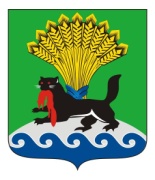 ИРКУТСКАЯ ОБЛАСТЬИРКУТСКОЕ РАЙОННОЕ МУНИЦИПАЛЬНОЕ ОБРАЗОВАНИЕДУМАРЕШЕНИЕПринято на заседании Думы	                                                      №___________/рдот «___»__________ 20____г.				г. ИркутскО внесении изменений в решение Думы Иркутского района от 27 октября 2022 года № 40-294/рд «Об утверждении Прогнозного плана (программы) приватизации муниципального имущества Иркутского районного муниципального образования на 2023 год»Руководствуясь решением Думы Иркутского районного муниципального образования от 24 сентября 2015 года № 14-107/рд «Об отдельных вопросах приватизации имущества Иркутского районного муниципального образования», статьями 25, 53, 61, 62 Устава Иркутского районного муниципального образования, Дума Иркутского районного муниципального образованияРЕШИЛА:1. Внести изменения в Приложение к решению Думы Иркутского района от 27 октября 2022 года № 40-294/рд «Об утверждении Прогнозного плана (программы) приватизации муниципального имущества Иркутского районного муниципального образования на 2023 год» следующего содержания:1) дополнить раздел «Движимое имущество» строками 3-4 следующего содержания:2. Аппарату Думы Иркутского района внести в оригинал решения, указанного в п. 1 настоящего решения, информацию о внесении изменений.3.   Настоящее решение вступает в силу с момента опубликования.4. Настоящее решение опубликовать в газете «Ангарские огни», разместить на официальном сайте www.irkraion.ru, а также на официальном сайте Российской Федерации для размещения информации о проведении торгов.5. Контроль за исполнением настоящего решения возложить на постоянную комиссию по бюджетной, финансово-экономической политике и муниципальной собственности (А.А. Малышев).3ПАЗ 32053-70идентификационный номер (VIN) – X1M3205CXС0002884; год изготовления ТС - 2012; модель № двигателя 523400 C1003735; шасси (рама) № отсутствует; кузов (кабина, прицеп) № Х1М3205СХС0002884; цвет кузова (кабины, прицепа) желтый; мощность двигателя л. с., (кВт) 124 (91.2); государственный номер М502ХН 38.I полугодие4ПАЗ 32053-70идентификационный номер (VIN) – X1M3205CX00002955; год изготовления ТС - 2012; модель № двигателя 523400 C1004236; шасси (рама) № отсутствует; кузов (кабина, прицеп) № Х1М3205СХ00002955; цвет кузова (кабины, прицепа) желтый; мощность двигателя л. с., (кВт) 124 (91.2); государственный номер М538ХН 38.I полугодие